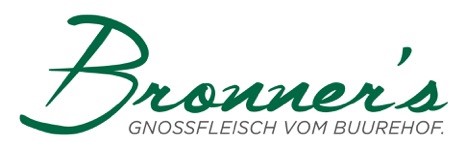 Vom GallowayHackfleisch                            -  HamburgerSiedfleisch                             -  Rauchwürstli zum kalt essenVoressen                                 -  CervelatGeschnetzeltes                       -  SchübligBraten                                     -  Trockenfleisch Saftplätzli                               -  BratwürstePlätzli à la Minute                    Hohrücken                               HuftEntrecoteFiletVom WollsäuliBratwürste                               -  Falsches FiletVoressen                                   -  FiletGeschnetzeltes                         -  Wolletti, luftgetrocknet                                                             Braten von Schulter / Hals       -  TrockenfleischPlätzli                                        -   Rohschinken, luftgetrocknetSteak von Hals / NierstückKotelettenNierstück ganzwww.bronners-buurehof.ch